Guide to the Papers ofSusan ReverbyPrepared by Dana Chandler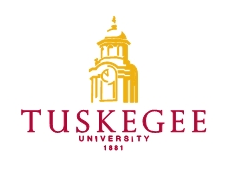  ArchivesTuskegee, AL 36088Tuskegee University Archives©2012, Tuskegee University.  All rights reserved.Collection SummaryCreator:			Tuskegee UniversityTitle:				The Papers of Susan ReverbyDates:				Quantity:			21.333 cubic feetIdentification:		Abstract:	Contact Information:	Tuskegee University ArchivesTuskegee UniversityPhone: (334) 725-2383Fax: (334) 725-2321Email: archives@mytu.tuskegee.eduURL:  www.tuskegee.edu/ArchivesRepositoryAdministrative Information	Preferred CitationThe papers of Susan Reverby	Acquisition InformationAcquired in 2010 by the Tuskegee Archives from Susan Reverby. The Tuskegee University Archives acquired funding and had the materials shipped from her home to Tuskegee in one lot.Processing InformationThe records were received from Dr. Susan Reverby in four, four drawer file cabinets, one, two drawer file cabinet and two boxes.  Materials were shipped from her home in original cabinets.  Cabinets and boxes were sealed and shipped as is in order to maintain the order of creation.  Materials were removed from their binders (as necessary), and tabs and metal fasteners were removed. Each individual file was then replaced into a new, archival quality folder with the information on the old files replicated to the new.  Original order was maintained. BiographySusan M. Reverby is the Marion Butler McLean Professor in the History of Ideas and Professor of Women's and Gender Studies at Wellesley College and an historian of American women, medicine and nursing. The first hire at Wellesley in Women's Studies in 1982, she has taught at the college for nearly three decades. She is the co-editor of America's Working Women: a Documentary History (1976); Health Care in America: Essays in Social History (1979); and Gendered Domains: Beyond the Public and Private in Women's History (1992). She was the editor of The History of American Nursing: a 32 Volume Reprint Series (1982-83). Her prize-winning book, Ordered to Care: The Dilemma of American Nursing (New York: Cambridge University Press, l987) is still considered one of the major overview histories of American nursing.

She has completed two books on what is referred to as the infamous "Tuskegee" Syphilis study (1932-72), the longest running non-therapeutic research study in U.S. history that involved the United States Public Health Service and more than 600 African American men in the counties surrounding Tuskegee, Alabama. The men thought they were being "treated," not studied, for what they thought of as "bad blood." The study has become a central metaphor for distrust of the health care system and as the key example of unethical research. She was a member of the Legacy Committee on the Tuskegee Syphilis Study that successfully lobbied President Bill Clinton to offer a public apology to the surviving men and their heirs in l997. Her edited book of articles and primary documents on the study appeared in 2000 (Tuskegee Truths: Rethinking the Tuskegee Syphilis Study). Her new book, Examining Tuskegee: The Infamous Syphilis Study and its Legacy came out in 2009. It won the Arthur Viseltear Prize from the Medical Care Section of the American Public Health Association in 2010. Please see the following website for more information: http://www.examiningtuskegee.com.

Susan M. Reverby's scholarship has appeared in a wide range of publications from scholarly journals to editorials in the popular press. Her work on the Tuskegee Syphilis Study has appeared in England in both the Times Education Supplement and in the Postgraduate Medical Journal and in the ethics journal, Hastings Center Report, in the United States. She has spoken widely in the United States, Australia, Canada, and Sweden, on the history of gender, ethics and health care issues. She is a frequent commentator on health, gender and race issues in public forums. 

At Wellesley, Susan M. Reverby has taught a wide range of courses from introductory women's studies to history of American health care. Her other courses have focused on history/gender and memory, the politics and history of passing, the politics of identity and women's movements in American history.

Susan M. Reverby received her BS degree from Cornell University in Industrial and Labor Relations with a focus on labor and economic history. Her M.A. is from New York University and her Ph.D. from Boston University in American Studies. She has worked as a community organizer in New York and as a women's health activist. She spent three years as a health policy analyst at the Health Policy Advisory Center in New York in the early l970s, focusing on women's health and nursing issues. From l993-l997 she served as the consumer representative on the U.S. Food and Drug Administration's Obstetrics and Gynecology Devices Advisory Panel and from 1998 and 2007 served on the Board of Directors of the ACLU of Massachusetts.

She has also held the Whitehead and Luella LaMer chairs at Wellesley College and received support for her scholarship from the American Council of Learned Societies, the National Endowment for the Humanities and the American Association of University Women. She has been a fellow at the Bunting/Radcliffe Institute and the W.E.B. DuBois Institute at Harvard twice each. 

Articles published by Susan M. Reverby, available here below in PDF format: "The Art of Medicine: Listening to Narratives from the Tuskegee Syphilis Study" 
www.Lancet.com, Vol 377, May 14, 2011Invoking "Tuskegee": Problems in Health Disparities, Genetic Assumptions, and History
Journal of Health Care for the Poor and Underserved, Vol. 21 (Supplement 2010): 26-34."http://www.huffingtonpost.com./susan-reverby/a-new-lesson-from-the-old_b_378649.html" "A New Lesson from the old 'Tuskegee' Study" Huffington Post, Dec. 4, 2009."Continuity and Contingency: The Medical-Historical World according to Charles E. Rosenberg" with Nancy Tomes. Journal of the History of Medicine and Allied Sciences, 2008."Don't Fence Me In": Connecting Irony to Power in the Scholarship of Charles E. Rosenberg Journal of the History of Medicine and Allied Sciences, 2008."Special Treatment: BiDil, Tuskegee, and the Logic of Race," Journal of Law, Medicine and Ethics 36 (Fall 2008): 478-84. Journal of Law, Medicine and Ethics, Fall 2008."Inclusion and Exclusion: The Politics of History, Difference, and Medical Research" Journal of the History of Medicine and Allied Sciences, 2007.Racial Categories in Medical Practice: How Useful Are They?Plos Medicine, 2007."The Science and Business of Genetic Ancestry Testing" Science, 2007.With Susan E. Bell. "Vaginal Politics: Tensions and Possibilities in The Vagina Monolgoues," in Women' Studies International Forum, 2005.With David Rosner. " 'Beyond The Great Doctors' Revisited" in Locating Medical History: Stories and their Meanings, ed Frank Huisman and John Harley Warner, 2004."More Than Fact and Fiction: Cultural Memory and the Tuskegee Syphilis Study" Hastings Center Report, 2001."Tuskegee: could it happen again?"Postgraduate Medical Journal: The Journal of Continuing Medical Education, 2001.With Rosanna Hertz. "Gentility, Gender, and Political Protest: The Barbara Bush Controversy at Wellesley College" in Gender & Society: Sociologists for Women in Society, 1995.

"History of an Apology: From Tuskegee to the White House"Research Nurse 3, (July/August 1997): 1-9.Scope and ContentsThe collection consists of reports, documents, data, correspondence and research of Susan Reverby in preparation for her articles and books.  Includes all of her material specific to research of the U.S. Public Health Service Syphilis Study.ArrangementThe documents are arranged as one series following the original order as received from Susan Reverby.Restrictions	There are no restrictions on access.  Researchers are responsible for addressing copyright issues on materials not in the public domain.InventoryBox     Folder 1	1	Bill Cain Ideas1	2	Runney Outline1	3	Book Ideas1          4	Hope + Clarity Ideas1	5	References to get for NR1	6	SR to think about Rirrs1	7	Letters of reference you have written1	8	SR ideas/ notes  20011	 9	Lillian Roberts1	10	(Misc)1	11	Ideas for Intro1	12	(Misc)1	13	WC Han of subject form1	14	(Misc)1	15	SR. Thinking1	16	(Misc)1	17	BR Comments1          18	(Misc)1	19	AAHM ideas for trails1	20	SR Rambles Need to look at Hope/ Clarity    July 20051	21	Jenny + EH Help1	22	(Misc)1	23	Hope/Clarity		1	24	(Misc)1	25	SR Summer 05 That’s1	26	SA Archives1	27	Autopsy a Spectacle for Intro1	28	(Misc)1	29	Library Pm/Conclusion1	30	Wade DNA prize for decoding1	31	Guardia Misuse in Race in Medical Diagnosis1	32	Root, Use of Race in Medicine1	33	Ace, Antebellum + Race1	34	Satel Medicine’s Race Problem1	35	Pharmecogenetics+ Race1	36	Adolph Reed MKG Sense of Race1	37	SR + AFS1	38	Genes, Drugs + Race Mcherd v Wilson1	39	Tuskegee Theology1	40	MIT Talk1	41	Aggney Response1	42	(Misc)1          43         Rivers to Gel LakeBox	Folder2	1	NLM2	2	Reverby NLM 20052	3	SR Notes from NLM2	4	NYY Semera2	5	NYY Seneera + Talk		2	6	Fictions + Facts: Rethinking Tuskegee Syphilis Study2	7	Cornell2	8	Notes for PHS2	9	Grant Proposals2	10	Reverby More/ Fact + Fiction2	11	Tuskegee Syphilis Study2	12	World News Tonight2	13	Reverby- History of Apology2	14	Postgraduate Medical2	15	AMWA Award2	16	Tuskegee: Could It Happen Again2	17	Public Health Service Study at Tuskegee2	18	SR- Self Experiment2	19	OAH T Paper2	20	Problems of the Paradigm2	21	Columbia AP 20082	22	Montreal2	23	MIT Talk2	24	Cornell Talk 2008 8R2	25	Rod Talk2	26	Rivers BerksBox  Folders3	1	(Misc)3	2	Chicago3	3	AHA 20043	4	Fictions of Coring3	5	Cleveland Talk3	6	Hastings/ SR Pieces Articles on Tuskegee3	7	Alabama Enc. 20053	8          Penn Talk Treatment/ Rivers  Feb 20043 	9       Southern3 	10     (Misc)3	11       Warmer Grand narratives and Story3	12     SR. London 06 Talk3           13    Dubois Talk 20063           14   (Misc. Talks)3	 15    Galveston Talk Ch. Over3           16	(Misc)3           17	Dubois Trust Rombley3           18	Revciby Rambles3           19    Running Thats3           20    Hope + Ramble3           21    Syphilis to Gel3           22    Hope + Clarity Notes3           23    Radcliffe FellowsBoxFolders4	1	SR “Moore than + Fiction” 20014	2	“Tuskegee: Could it happen Again” SR Editorial 20014	3	Tuskegee Syphilis Experiment SR Old paper proposals4	4	Hashings Notes4	5	Student Questions on Tuskegee4	6	SR Fact or Fiction4	7	SR. Postgraduate Ed4	8	Special Treatment BiDil PaperBox   Folders5	1	SR NR Rambles5	2	Kalee Seltzer5	3	Rivers 19655	4	Jones Proposals no: Rice Views5	5	Rivers Pre-Natal5	6	Ghosts of Tuskegee5	7	Price Letter 19675	8	Eunice Rivers Letter/ Form 5	9	Beavers5	10	Beavers5	11	Rivers School of Nursing TI Alumna File5	12	Tuskegee Catalog5	13	Rivers Family Census Data5	14	Clarke Ellen5	15	“African Americans moving into the 21st Century Accepting the responsibility for                                          our own destiny” Shirley Thornton Journal of Negro Education5	16	Brenneman on Rivers5	17	Cambridge after School5	18	Louis Bennerwen on NR5	19	Culp Award NR5	20	Disposition of Mrs. Eunice R. Laurie (Part 1 of 2)5	21	Disposition of Mrs. Eunice R. Laurie (Part 2 of 2)5	22	James Tape5	23	Funeral Program5	24	Nurse Harper5	25	Walker on Rivers5	26	KS Tape Notes5	27	Ford Tape Transcript5	28	CP Noble- River Pastor5	29	A. Lillian Thompson5	30	Mary Harper- Tusk Mistakes5	31	Cross labeled Causes 89-905	32	SR Transcription of ERBox   Folders6	1	Carmen Revision of ER Tape6	2	SR Transcription of ER6	3	SL Rivers6	4	Interview with Eunice Rivers6	5	Jones Interview with Rivers	6	6	Rivers Tribute6	7	Avery Byllye6	8	Play Performances6	9	Rivers / Conferences6	10	Feldshuh6	11	Feldshuh Correspondents/Notes6	12	Cornell Reunion Discussion6	13	Feldshuh Interview6	14	Play Redeems Tuskegee Victims6	15	MEB Review Use in Truth not Fact6	16	Teepen Play as Redemption	6	17	Neiss Critic on Drama MEB6          18	Chandler Play6          19	Feldshuh Correspndence6          20        Anne Deavere Smith6          21        Glassen Interview6          22        Ms. Evers Boys6          23        Miss Evers Boys reviews6          24        Syphilis Study Notes6          25        Gabridge6          26        Controversy over Moral Judgments6          27 A    Theater6          27 B     Email Correspondence  6          28        Tuskegee Notes6          29        Miss Evers Boys6          30        Maryland Law Review6          31        MEB Lessons Taught6          32        AF Am Tuskegee Syphilis Study in Social Science (rivers)- Miss Evers Boys6         33        Feldshuh Interview 926         34        SR Interview Notes6         35        Rawlings/Kalamazoo6         36        Jen Murray on Rivers6         37        Brenneman- Eunice rivers Article6         38        Shirley Thornton Rivers on Race and TruthBox	Folder7	1	Rivers                                                                                                                                    7	2	NR- T Connections7	3	NR- HEW Award / Other Awards                                                                                                                                          7	4	Obituary                                                                                                                                              7	5	Rivers Mobile School		7	6	NR PHS Meds7	7	Rivers Kennebrew Salaries                                                                                                                                      7	8	Early County, GA7	9	Rivers Misc7	10	19587	11	NR Letters/VA7	12	Rivers on Mobile School7	13	Rivers Public Health Records7	14	Autobiography                                                                                                                                         7	15	Stein- Doc- Nurse Game7	16	Arendt + Emil7	17	Bakhtin- Doubled Disovers Examples7	18	Gates Signifing7	19	Tragic Mulatta7	20	Brennan Ethics NSG7	21	Nurse Rivers Posteard7	22	Macon County Syphilis Central Program7	23	Nurse Can’t Imagine                                                                                                                                      7	24	Hitnor Bombshell7	25	Alabama State Health Reports- U.S. Dept. of HEW7	26        Four Rivers Treatment Chapter7	27	PHS Nurses/COA 1998 on Research7	28	Doctors + Professionals who published reports on Tuskegee7	29	Caldwell Bombshell7	30	Letter to Participant From Murray Smith7	31	Rivers7	32	SR notes Rivers Deposition7	33	Jones w/ Interview notes7	34	Female rationality7	35	1968 3rd Progress Report by Caldwell 7	36	Rivers Treating7	37	Encyclopedia of NYC “Nursing”7	38	Encyclopedia of African American History7	39	Eunice Rivers Encyclopedia Entry7	40	Ms. Evers Boys Script7	41	Tuskegee/ Rivers7	42	Rivers Bio Talk 4/15/037	43	Rivers Tape7	44	Evelyn Hammond7	45	Susan L. Smith Newither Victim nor Villian7	46	Reverby7	47	Micah Harvard Summer School7	48	Lidwien Comments7	49	Linda Kerber Comments7	50        Learner ProgBox	Folder8	1	Rivers Chapter Outline Notes	                                                                                                                                    8	2	Reverby NR BK Proposal 8	3	Ga Notes                                                                                                                                           8	4	AL State Archives Notes                                                                                                                                          8	5	1957 Report on Macon County		8	6	Tuskegee Records/ Fed. Records Ontr. Eastport, GA CDC Records 4428	7	Rivers Image Thoughts                                                                                                                                        8	8	Reverby ER Early Notes8	9	NR Notes8	10	Morality and Nursing8	11	Susceptible to Kindness Videos8	12	SR Notes “Moral Intuition” Critical Thinking Videos8	13	SR Notes NLN NR Videos8	14	Notes on Ellen Clark: Stephanie Show Seltzer Summer 2005Box	Folder9	1	Tamoxifen- Treated Breast Cancer                                                                                                                                    9	2	Lost to Followup States in Blue Store9	3	Twanna Whaley                          9	4	 Obituaries                                                                                                                                             9	5	Men’s Army Records		9	6	Whorley on the Patent Records9	7	Autopsies                                                                                                                                      9	8	Copies Reverby S.9	9	Accest Record9	10	Lloyd Clements Family Documents9	11	Clement, Tuskegee Survivor9	12	Charles W. Pollard v U.S of America9	13	Grey Men’s Names9	14	 List of Study Participants                                                                                                                                        9	15	Location & Numbers of 07  Seitzer Summer of 059	16	Patient Record print 9	17	Edgar Files Research9	18	Hal edgar9	19	Edgar Files9	20	Tuskegee Subject Interviews9	21	Tuskegee Reports= Vernal Cave9	22	NLM/ HEW Notes9	23	Julkes Ceremony in AL                                                                                                                                     9	24	Curtis Taylor on T9	25	Taylor, Curtis- Mistakes W Past, fears in Present   07/00 –Nowsday.com9	26	Julkes Interview Notes    11/10/989	27	Julke Jr.9	28	Ernest Headon Orbits9	29	Tuskegee Syphilis Research9	30 	Headon9	31	Patricia Smith globe Praise of Men9	32	Smith, Praise Thesis Old9	33	Jim Crow Stories	Box	Folder10	1	Charles Pollard 1972	                                                                                                                                    10	2	Silkora/ Pollard, incldg. Wife Statement10	3	Jean Heller                                                                                                                                          10	4	Pollard Interview                                                                                                                                                10	5	Interview with Charles Pollard, 1/13/1995		10	6	Parker, USA Today Men Quote Case10	7	Albert Julkes                                                                                                                                       10	8	Plano, Texas info.10	9	Julke Interview10	10	Yoon- Families & Pix10	11	E. Sims- Pollard Family History10	12	Patient Records SR Notes/ Thgts10	13	Patient Records Smith hipshots10	14	Patient Records                                                                                                                                          10	15	Patient Records10	16	Patient Records- Raw Kristal Adds10	17	1933 Dibble to Davis10	18	1948 T clippings in Bus to Treatment % Syph. in Macon 10	19	SHA Session 199810	20	Shaw Interview Notes 10	21	AL State Board of Health Reports10	22	CDC- Tollon up Office 1972 of O: Families10	23	CDC Corresp. Benefits Pool 72                                                                                                                                      10	24	“Stigma as barrier to treatment!” BrowenLichonsteinPergamon10	25	CDC prints & 1972 paying10	26	CDC Records of Participants 197410	27	1976/ after Bronat: Sencer to Frankel10	28	CDC follow up: Medical Cue	10	29	Notes/ Outline Med	10	30	ReverbyHashings10	31	Shame: Masculinity 	10	32	SR Notes O Chapter10	33	Senator Kennedy Letters	10	34	Men InptTite10	35	Prisoners Rights/ Women 1975/ CDCBox	Folder11	1	Jeanne Fox- Syphilis Articles                                                                                                                                    11	2	70’s Newspaper11	3	70’s Articles #1                                                                                                                                          11	4	70’sArticles #2                                                                                                                                             11	5	Jet		11	6	Duplicate Articles: “Ex- Chief Defends Syphilis Project”, NYT Editorial11	7	Claude Freedman Lts.                                                                                                                                       11	8	Buxton Interview Notes SR 11/11-12/199811	9A	1970’s Chapter Outline Notes11	9B	 Old Book Outline11	9C	SR 70’s Chapter Notes11	10	History of Research Ethnics11	11	Frankel11	12	Essay: Politics of Human Research by Mark S. Frankel11	13	Fred Gray Legal Papers11	14	Gray- Syphilis                                                                                                                                          11	15	Edger Interview & Legal Papers11	16	Frank Johnson11	17	Palmer Paying for Suffering11	18	Lawsuit Summary Judgment 11	19	Jim & Fred Lawsuit11	20	Fred Gray SR Interview11	21	Lawyers Fees11	22	Tuskegee News11	23	Katz Notes/ Interview                                                                                                                                      11	24	Katz Radiation Studies11	25	Katz Interview11	26	Katz- Reverby Correspondence11	27	Katz on Beecher11	28	Katz, Jay11	29	Katz on Nuremberg11	30	Jay Katz Int. Cont11	31	Jay SR Dialogue (Incomplete)11	32	1972 Re: Dr. Butter/ Murray Smith11	33	HEW Notes11	34	1972 Dr. Schuman11	35	1977 Request for Info. By Adltoc11	36	Vernal Cave11	37	1972 Background Papers11	38	Jay Katz- Tuskegee Adltoc PanelBox	Folder12	1	1972 Response Katz Letter                                                                                                                                    12	2	Vernal Cave on Tuskegee 197512	3	HEW Report                                                                                                                                           12	4	HEW Report                                                                                                                                               12	5	Annual Reports for Surgeon Gen. (1929-54)		12	6	Carver- Peanut Oil- Mercury for VD12	7	Post 1973 in 70 CDC & Clipping                                                                                                                                       12	8	HEW Report, Broadus Problem, MWN12	9	Final Report of the Tuskegee Syphilis Study 12	10	Jay Katz12	11	Fred Gray  12	12	1974 Rulings12	13	Fred Gray Clippings12	14	GA Achieves on Lawsuit                                                                                                                                          12	15	Notes from Montgomery Court House12	16	Multicultural Center12	17	Fred Gray Legal Fees12	18	Hal Edgar12	19	Quality of Healthcare- Human Experimentation (Kennedy hearings) Excerpts ‘7312	20	Nat’l Research Service Award Act of 197412	21	1973 Interviews12	22	D.F Morality Laws12	23	CDC 1973- Map of Summaries                                                                                                                                      12	24	1972 (minutes from state board of census)12	25	Final Report on Charge 111 Tuskegee Syphilis Study  12	26	NLM/ HEW files 12	27	Goldwaters, L.J. on Mercury Treat’t12	28	1972 adltoc advisory Panel Presentation12 	29	Ethically UnjustifiedBox	Folder13	1	1969 AD Hoc Com13	2	Seward Hillner13	3	NLM Follow-up From 70’s 11/0413	4	Guide to Microfilm edition of  George Washington Carver Papers @Tuskegee Institute 13        5          NMA Reports13        6          Cave, UD13        7          Cave, OrbitBox	Folder14	1	Article: “Tainted Polio Vaccine…” 	Boston Globe, Jan.199714	2	Medical Research14	3	Aids in India14	4	Guinan: BLK Comm in AIDs as Genocide				14	5	Foster Kids AIDS Res14	6	HIV In Rural South14	7	Kirp. Tikkun; Blood, Sweat & Tears14	8	AIDS “Gene”14	9	T- Lesson AIDs Conference 14	10	Article: “In the South…” Boston Globe14        11	AIDS Data14	12	Western Ethics/ AIDS Africa14	13	AIDs Origin14	14	Azttrials/ Reprod14	15	Thomas- T & AIDs14	16	Bob Cussell on Tuskegee14	17	AIDS & Tuskegee Legacy14	18	Uganda, AIDs, Ethics Trails14	19	AIDS/Syphilis Co-Infect14	20	T- AIDS Mistrust14	21	Tuskegee & AIDS14	22	Scheper- Hughes, AIDS14	23	Guccione Emails AIDS/Syphilis14	24	Specter, Michael “The Vaccine”14	25	T- AIDS, Thomas & Quinn14	26	Genetic Research14	27	T- Impact/ Thomas Need Full Text14	28	Center For14	29	Knox- Can Research Kill? Act Trial Global 09/199714	30	Tuskegee Legacy Bin Research on HIV/AIDSBox       Folder15          1           AIDS Conspiracy15          2           Thomas, Stephen15          3           Is it Genocide?15          4           AIDS Foster Children15          5           B dated Charge Ignites Furor Over AIDs15          6           AIDS plus bad blood15          7           HIV/ AIDS + “Down Low”15          8           Bi Sexuality Contemp15          9           AZT +    Link to Tuskegee15         10          Its AIDS, not Tuskegee15         11          Walter Reece Pack15         12          Sims15         13The History of Medicine in Alabama15         14          Alabama- Public Health Depo15         15          Alabama VD Control15         16          Syphilis in Alabama15         17          Smith, Blood Testing in Alabama15         18Myrthe- Tuskegee Health Dept.15         19          Henderson Act15         20          AL. Laws15         21          Lynching Data15         22          Hugo Black15         23          Smith, VD Control in ALabama15         24          Evolution VD Control AL15         25          Alabama Memoir15         26          History of Medicine in Alabama15         27          Karen Thomas15         28          Hughes Black Mental Illness AlabamaBox	Folder16	1	Alabama Report16	2	NH Justice16	3	Alabama Sterilization16	4	AL PH NSG Contacts16	5	(Misc)16	6	Trip Day 1 Day Schedule16	7	Alabama Archives16	8	Hooker “The Greater Good”16	9	Tony Hooker16	10	Tony Hooker Art16	11	NEJM Ethics/ Trails 3rd W Debate16	12	AZT16	13	AZT & Placebo16	14	Uganda AIDS16	15	King/ McChan: History of the Art of the Antopsy16	16	Humphrey, Dissection and Discrimination16	17	Sapulsky, Anectodal Evidence- Fear of Antopsy16	18	Humphrey on Dissection Discrimination16	19	Houston Baker16	20	Houston Baker on Tuskegee16	21	Baker on Tuskegee & BTW16	22	To Metaphor Letters16	23	T & Mistrust & Black16	24	UNC Biblio Lock16	25	Tuskegee Biblio16	26	Get From the Library16	27	“Black Professionals & Race Conscioness” Declare Clark Hire16	28	DuBois Health16	29	Reynolds HospDesee16	30	Thomas, Karen on Dibble16	31	Testifying16	32	Henderson Writing the Work16	33	HiggenbottomMetalanguage16	34	BL History Theory HistoriographyBox      Folder17         1            “Patterson, A Tribute”17         2             First Annual Banquet of the John A. Andrew Clinical Society17         3             Dedication of Patterson Building17         4             Misc. Biographical Info about Presidents of Tuskegee Univ.17         5             Tuskegee University Noted Alumni17         6             Agreement of Deposit, National Business League17         7             Early Schools in Macon County17         8             Early Churches of Macon County17         9             Miss Tuskegee, 198517        10            Mayberry, B.D17        11            Massey, James Earl: Dean of the Chapel17        12            “Minutes of the Peoples Cooperative Association of Tuskegee Institute, AL17       13             2 Barkley Elsa17       14Guinier17       15             Elsa Barkley Brown, Polyrhythms and improve: Lessons for women’s History17       16             Gates- Trope of the New Negro17       17             Nell Painter- Truth17       18             Hine, Black Women’s History17       19             Elsa Barkley Brown- Black Public Sphere17       20             Black Women- Other Self Help17       21             Darlene Clark Hine17       22Senegal Women17       23             Children of Booker17       24             Slavery Let from Robin17       25             Black Community of Rumors17       26             Lester Book17       27             Blacks and Jews17       28             Toni Morrison, Unspeakable Things17       29             “A Historian’s Sweeping Project..Slavery” Berlin17       30             McDowell on History [Let I They]17       31Tuty’s CommentsBox	Folder18	1	Howard Miller (1964-65)		18	2	Fastest Cleaning Service in Chicago18	3	Tuskegee Football Flyers18	4	Gridiron Classic of the Season18	5	Football Excursion18	6	Football Writers Association of America18	7	Daniel T. Williams- Monsanto Company – Sponsored Exhibit- Sept. 12, 197818	8	Daniel T. Williams- Correspondence from Dr. Roy L. Hill- 199118	9	Daniel T. Williams- “Stepping Out of the Shadows: Women in Alabama, 1819-			199018	10	Daniel T. Williams- By Jerome Saintjones18	11	Daniel T. Williams- Biographical Information18	12	Daniel T. Williams- Program Speaker18	13	Daniel T. Williams- Award Certifcate18	14	P.H. Polk- Individual Pitoto18	15	Daniel T. Williams- “What a Women Ought to be and to do”- 199618	16	Daniel T. Williams- Correspondence- Nikki RichnowBox    Folder19       1               Black Professionals19       2               Savitt, Todd  Four African Prop. Medical Colleges19       3               Darlene Clark Hine19       4               Brandt19       5               Boston Interview19       6               S Bell Timeline of BB19       7               Buxton 196619       8Buxtun Tape19       9               DHEW 197019       9Feb 6, 1969 Meeting to consider the Tuskegee Study19      10              Bill Jenkins19      11              Eleanor Price Reactionalization 197219      12Satcher MLK19      13              Brown Vs. Board of Education19      14              Race and Democracy19      15Gomillion vs. Lightfoot19      16              Wilder Class Health Justice19      17              Johnnie: The Life of Johnnie Rebecca Car19      18              Mcgehee Honey- Cleaned ING19      19              Annas, questioning for Grails: Duplicity, betrayal, etc19      20              Placebo       19      21              Cobb, W, Montage19      22              Black Docs- Cobb19      23            Cobb- Negro Science19      24            NtJM DebateBox	Folder20	1	Scott, Evidence20	2	Biowarfare-  Japan20	3	Unit 73120	4	Wright on Research20	5	Ethics/ Exper.Re 1972 Wett.Conn. 196120	6	Beecher/Ethics20	7	History of Experimentation20	8	Kay, FDA 1930520	9	Bill Jenkins Ph.D., MPH20	10	Jenkins, Bill Ethics Center20	11	Bill Jenkins Interview20	12	Jones G20	13	Bad Blood Class20	14	Web Studies Based on Jim20	15	1998 Letter from Jim20	16	Sr/ Jones20	17	From Prejudice to Intergroup Emotions20	18	Jost Theory20	19	Evidence of Enhanced System Justification Among the Disadvantaged 20	20	Anticipatory Rationalization of the Status Quo20	21	Justification Motives in Law Status GroupBox    Folder21       1            Un= Treatment, Comments, + Uncertainty21       2            Campbell.“ Work, pregnancy + Infants…”21       3            Lagone, John- Trying to Bridge the Death Gap, minority  (NYT- 12/00)21       4            Hela Cells        21       5            Hela Cells Research21       6            Hela Cells 21       7            John Harley Warner “ The History of Science + the Sciences of  Medicine”21       8            Humor Subj- Legal + Current21       9            Wells- Experimentation21      10           Annotated Bibliography on Human Subject Research21      11           Feds Human Subj.21      12           Weiss, Rick “New Hits Panel Makeup Ire of Patent Advocates21      13           “The Bell Curve” by AtolGawande21      14            Ethics + Research Studies21      15            Medical Experim. - Articles21      16            Research in PR- 1930s 21      17Furst, Lillian “The Questionable Sanctuary”21      18            Dry Triais21      19            Drug Triais as Medical Core21      20            Experimentation 1972 paper21      21            Gene Therapy21      22            Sarah Putney, HSHP- Tuskegee21      22            Sarah Putney21      23            Pollack “Selling Strem Cells”21      24            A Course in Evolution21      25            Bill Jenkins21      26            Intro Comments21  27            Uncanny Theory21      28           Hallowed GroundBox 	Folder22	1	Fred Gray22	2	Evelynn Hammonds, PhD The Logic of Difference: Race, Gender and 19th		Century Gynecological Surgery 22	3	Evelynn Hammonds Interview22	4	Evelynn Hammonds MIT22	5	Feminism in the 20th Century22	6	Evelynn Hammonds Notes22	7	Jim Miller 50s Why didn’t it Stop22	8	Dr. Count Gibson Bio22	9	Olansky/Gibson22	10	Ghosts of T-9222	11	Gomillion/ Jackson22	12	Gom& Lightfoot22	13	Gomillion22	14	Gray & Money22	15	Interviews Regarding the Trial Gray Seltzer: Summer 200522	16	Donahue Show22	17	Hammonds22	18	Race/ Science Course22	19	Hammonds, Black (W)hole22	20	Hammonds, Evelynn- The Full- Blood Negro & African Past (Paper,Draft)22	21	Ett- Tanner Comments22	22	Evelynn22	23	Hammomds/ Race/ Sci22	24	Hammonds/ Race Biblios22	25	Murphy/ Race Biblio22	26	Hammonds on Race, Hoffman22	27	Health Dispon. Mother Jones22	28	Norm Daniels- Int’l22	29	Race & Prostate Cancer- Disponties22	30	Krieger, M. Does Racism Harm Health? DispartiesBox 	Folder23	1	Heller Article23	2	Caldwell, AR in this Study23	3	Caldwell el al Aortic Reg.23	4	Social Psychiatry & the Human Genome Contextualizing Heritability by Leon El 		Senberg: In the British Journal of Psychiatry 23	5	“What Happened to the Faculity on the way to the Agora” By Leon El Senberg23	6	Rudolph Ludwig Karl Virchow, Where are you now that we need you? By Leon 			El Senberg: America Journal of Medicine 198423	7	Ralph Ellison’s Sense of America23	8	Elliosn Staff at WC Library23	9	CAPONI “Signifying…”23	10	Anderson – Edition (New Yorker)23	11	Benston- Masks of Ralph Ellison23	12	Harris, W. Art of Ambiguity (partial)23	13	Ellison Notes23	14	Ellison- Obituary/ Memorial23	15	Ellison Speech23	16	“Grotesque…” (on Wright & Ellison)23	17	Mc Sweeney- Invisible Man- Race & Identity23	18	Miller- Review- Collected Essay of Ellison Globe 12/199523	19	O’ Meally- Craft of R. Ellison23	20	David Remnick- “Visible Man”23	21	Sundguist, Eric To Wake the Nation: Race in… Amer.Lit.23	22	Sonaub- Ralph Elliosn: from reftist Reviews to Modernist Inferiority (1991)23	23	NY Times- Photograph of Ralph Ellison State23	24	Ralph Ellison- from leftist Reviews to Modernist Interority23	25	Ellison- New Yorker 196623	26	Ellison & Modernism23	27	Forthcoming in Public Health Reports23	28	Fisk University Special Collections- Rosenwald Fund Box S2623	29	Fisk Notes23	30	Weager/ Frost Fisk n Rosenwald23	31	Gamble, Legacy of Mistrust23	32	Gamble & Women’s Health 23	33	Gamble23	34	Gamble Cont’d…23	35	GA AD Atlanta Archives23	36	GA Archives23	37	Count Gibson23	38	Irwin Schatzi23	39	Eat Point, GA Tuskegee RecordsBox	Folder24	1	Al Notes24	2	Jenson T.T. Tildon bio24	3	Calls on Syphilis- Journal of Nat’l Medical Association24	4	“Syphilis of the intrathoracis vessels” 1929 By T.T. Tildon, VA hospital24	5	Andrew Hospital Report24	6	EHD Box 28 124	7	Dibble B22 Folder 424	8	EHD Box 19 Folder 924	9	History of John A24	10	Vision NMA24	11	Dibble B23 Folder 3 24	12	Dibble / John A status & problems24	13	Dibble 195524	14	Andrew Kahn Secrets24	15	Mayor Ford24	16	Dibble Misc.24	17	Dibble Papers Guide24	18	Correspondence24	19	Dibble Missionary24	20	Segregation 24	21	Dibble Technical’s24	22	Dibble, Eugene/ Reading 24	23	Dibble Encyclopedia24	24	SR Notes Dibble24	25	Selected Letters Tuskegee24	26	Documents from Tuskegee24	27	Caldwell- 1972 Pub.24	28	Heller, Untreated SyphilisBox	Folder25	1	Baker on Tuskegee25	2	Nalpaul25	3	Dessa Rose25	4	McDowell, D25	5	Cleaver- Black Theory25	6	McDowell/ McKay25	7	McDowell, Bl Fen Th.25	8	Lt Citation25	9	Black Lt. Theory Debates25	10	Syphilis- Med Modern25	11	Malaria/ Syphilis25	12	Malaria- Syphilis25	13	Nsq VD25	14	Harry Marks/ on Coop. group25	15	Braslow’s Malaria Theory25	16	VSPHS- Malaria Control Program25	17	Malaria/ Kristel25	18	History of Malaria Theory 199225	19	Swift- Ellis25	20	Malaria Treatment25	21	Wagner- Jouregg & Malaria Therapy25	22	Boyd on Malaria25	23	Humphries Santee- coops. MalariaBox	Folder26 	1	NYT OPEED! Africa Fears Western Medicine26	2	Morton, Finding a way out26	3	Albert Murray Notes26	4	Ellison Notes26	5	Albert Murray Notes (Cont.)26	6	HEW Notes and Reports26	7	Addie Moe’s Body26	8	MA Washington Review26	9	SR Notes for JHM Review Washington/ Epstein26	10	Moton26	11	Moton Cancer26	12	1932 Moton and Dibble26	13	Moton Notes26	14	Moton- Autobiography26	15	Crouch on Murray26	16	Murray, Albert26	17	Gates on Albert Murray26	18	Lt. Cluster26	19	Music Mahim History26	20	Dr. Musil26	21	Documents from HEW files/ NLM to consider 1972 news26	22	NLM finding aid26	23	OAH Paper26	24	“How white was suburban flight?” Chris Sellers, Strong Brook Univ. OAH,                          April 200526	25	OAH Hope/ Clarity Notes26	26	NLM/ HEWBox 	Folder27	1	Archival Follow- Ups27	2	Kreidlander Memory27	3	Wolinsky Americas Nuremberg27	4	Ulf Schmidt, Justice of Nuremberg 27	5	“Nuremberg & the issue of Wartime Experiment on US Prisoners”27	6	Proctor, Nuremberg27	7	SR Nuremberg Notes27	8	Childress, Nuremberg27	9	Childress, History of N Code: Influence in US27	10	Higginbotham on Thomas27	11	Hill- Thomas27	12	OJ Response27	13	OJ27	14	Kenny Pen27	15	The Penicillin Project Diary Notes27	16	Fortune Volume XXIII27	17	Shuleritz, Judith “There’s Something Wrong with Evil”27	18	Amy Fairchild27	19	Galisoff: Know No Color Line27	20	Pernich, Eugene & Pl 227	21	AJPH/ Race/ Health27	22	American Journal of Public Health27	23	JoAnn B. Race27	24	“The Coming of A Prophecy” Peom by Zack Gilbert27	25	Hemphill, “Civil Servant”27	26	Nella Larson, Passing 27	27	Larsen Critiques27	28	Nella Larsen27	29	McDowell “It’s Not Safe, Not Safe At All”27	30	LarsenBox 	Folder28	1	Rape/ Race28	2	Lopez Social Construction of Race28	3	Black Atlantic28	4	Packard- Myth of the Malaria Tolerant Native 28	5	Kaufman- Hall- Slavery + Pertension28	6	Reardon, John- Participation of Coercion?  Race + Health Care (paper)28	7	Corbie- Smith, Giselle +Sandra  Moody Ayers- Closing circle/ Minority inclusion28	8	Mental Illness Among the Enslaved28	9	Sadowsky, Johnathan- Reality of Mental Illness +Social28	10	Hunt- Eclampsia + Race in the Congo + South  (paper, draft)28	11	A Debimpe, Victor- Participant OBS:28	12	Race Conferences Materials  2001-0228	13	Race, Gender, + Sciences @ Spellman College 05/0128	14	Villarosa, Linda  Graves, Joseph Interview28	15	Villarosa, Linda  Races as the same machine in Different colors (my times)28	16	Course Guide History + Policy28	17	Race/ History of Medicine MIT28	18	MIT Conference28	19	MIT Race Study Groups28	20	MIT Race Conf. April 200228	21	Race Workshop Notes28	22	Doug Haynes- Still in Heart of Darkness28	23	Race Workshop28	24	Jackson Race Group28	25	Jenny Reardon28	26	Rutger Race Conf.28	27	Gender/ Race28	28	Race Workshop MIT 200128	29	Folkes, Negro Health28	30	Graves, Menace28        31        Quinn/ Heart/ ExperimentationBox 	Folder29	1	Low Income/ Medicine Heart Dis29	2	Universal Donors in a Vampire Culture: Kinship Categories in the VS29	3	Here Black Before Brown29	4	Biology as Ideology29	5	Saltus- Why isn’t health care colorblind?  Globe 03/0229	6	Health of Black Folks Bibliography29	7	Swarns-AIDS Skeptic in S. Africa-NYT 03/0229	8	Pearl, Raymond Bio. Factors in Negro Mortality29	9	BI/ AIDS29	10	Karen Thomas Hill Burton  Hospitals in the S.29	11	TT McKinney All White American29	12	Scientific Racism29	13	Annette Dula- Afro. Am. + Health Care29	14	Trotter Review-Public Health + Communities of Color29	15	The Health of the Haitian Community- brochure29	16	Todd Savitt’s “A Journal of Our Own”29	17	Bl Beliefs Re: Science / Med Aids etc.29	18	Dunston, Georgia The Challenges/ Impact of Genome Research for minority29	19	Race/ Body/ Grotesque29	20	Hammer, Lawrence Dark Side to DonovanosisBox 	Folder30	1	BI Med Schools- Savitt30	2	Jewish Advocate30	3	Wade30	4	Tapper Interogating Bodies 30	5	SappolMinistrelsy + Dissection30	6	Race Study Groups30	7	30	8	Eng, Hatch- networking Behavior Agrevi. + BI Church30	9	Bowsfield, reaching the Negro Community30	10	Sutherland et. Al Health Promotion in Southern Rural BI. Churches30	11	BI Health Care30	12	Dickinson Paper on Self- Help30	13	Bernier, Barbara Class, Race + poverty- Medical30	14	VA Secret Radiation Tests30	15	Crimes of War: Guilt on Denial in the Twentieth Century30	16	Rosenwald30	17	The Julius Rosenwald Fund- syphilis Seroprevalence studies30	18	Rosenwald/ Clark Repast30	19	Savitt- Black Medical School30	20	Robert Koch- On Latour30	21	Dale Segrest30	22	Dale Segrest30	23	Whiteness- hyde30	24	Self Experimentation30	25	George Silver APHA 0530	26	Southern History PaperBox 	Folder31	1	64th Annual Meeting of the Southern Historical Association31	2	Tuskegee Follow- Up Lewis Jones31	3	J. Mann Sims31	4	Todd Savitt, Southern Medicine31	5	Local churches and Public Health31	6	Wailor, Sovereingty31	7	Warner, Grand Narrative31	8	Halpern, Medical Authority + RightsBox	Folder32	1	Travel Notes32	2	Thomas & Curran, Tuskegee from Science to Conspiracy to Metaphor32	3	Health Policy & Ethics, “Tuskegee in Reverse” Malone, Ruth et al32	4	AZT & Race 1990s debate32	5	Additional Resources- Organized by Specific Subject32	6	Beyond Black and White! Interrogating Race in Biomedicine from Tuskegee to 		Today32	7	JM Tuskegee Travels- Summer ‘0432	8	Google Research32	9	Syllabi32	10	Times32	11	Miscellaneous Materials (Filed AS-IS)32	12	Newspapers 72/ 2004 Summer work32	13	Jackie M- Travels Data32	14	Jackie Research32	15	Black/ White Exp/ Dar32	16	Corble Smith 2002 Paper32	17	Baker “Minority Distrust of Medicine”32	18	David Jones, Navano Research32	19	Race, Trust, & Tuskegee32	20	Tuskegee Inprt? Research32	21	Gerrity, Msg. Heritage/ Tuskegee32	22	Joyce E. Smith, “A Black Experiment, on the Tuskegee Study”32	23	Ethic Disparities in Health and Healthcare32	24	Shadow on the Plantation32	25	Johnson Shadow of the Plantation32	26	Thomas- SHA South Healthy Policy32	27	“Remember Tuskegee” Survey of epidemidogy students32	28	Bio- Ethics Teaching Tuskegee32	29	Drug Trials, Intern’l Ethics32	30	Lagrand Tuskegee Travel “Lawyers seek remedies for Health care Disparities32	31	Tuskegee Travels “Bioethics: Barriers to research on vulnerable populations 		Message board32	32	International Health Research Course @ H.S. PHBox 	Folder33	1	Social History of American Medicine David J. Rothman Syllabus33	2	“Community Based Health Research” Issues & Methods…33	3	History & Ethical Principal of Human Subjects Research, Joan E. Sieber…33	4	Max Hunter, History of Medicine33	5	Students on Syphilis33	6	Thomas/ Quinn – AA views on Tuskegee33	7	Thomas/ Erlea 33	8	Thomas/ Legacy of Tuskegee33	9	Johnson, The Tuskegee Effect33	10	Tuskegee Experiment Airmen Confusion33	11	Tuskegee Cited in Scholary Articles33	12	Syllabi- Bioethics, etc33	13	T- NET33	14	Hastings- King (Ed gar)33	15	TN Bioethics Center33	16	“Steps still being taken to undo damage of American’s Muremberg” H. Wolinsky33	17	Questions for Tuskegee expert Interviews Hope/ Clarity33	18	Reflections on Race & Bioethics in the U.S.” Patricia King Health Matrix33	19	Moreno, History of Ethics33	20	“Ethics & Public Health: Model Curriculum” Teaching Tuskegee33	21	“Milgrown & Tuskegee- paradigm Research in bioethics”33	22	“Medicine’s Mainstream overlocks Blacks” Harriet A. Washington Emerge 		May 199633	23	Amer. Journal of Bioethics Commemorative issue 6/9/200333	24	Response to Catherine Myer’s Whiteness of Bioethics33	25	“Difference from somewhere: The Normativity of Whiteness in Bioethics in the		U.S.A” Catherine Myer33	26	Inf. Consent33	27	Rothman- T & Willowbrook33	28	Tuskegee Contracts33	29	Misc.- Tuskegee Correspondence33	30	DuBois Rambles/ Interview 199533	31	Contracts & Tuskegee Case33	32	SR Notes- Tuskegee January 199633	33	Sillins33	34	Thomas/ Color LineBox 	Folder34	1	Mayor Ford34	2	Pollard34	3	AMA News- Legacy of Tuskegee34	4	Judith A. Vessey- The Ghost of Tuskegee34	5	Tuskegee & AIDS34	6	Crack & Rumor34	7	Black Communities- Belief in “AIDS as Genocide” Mary Guinan34	8	Public Health Initiatives and the legacy of Tuskegee- Patricia Gerrity 34	9	“Remember Tuskegee” Coughlin, Etheredge. Metrayer, Martin34	10	Public Health Initiatives and the legacy of Tuskegee-  Case Study34	11	Davis, Paul- Tuskegee (08/97- www.coax.net) 34	12	Brandon Legacy of Tuskegee34	13	Tuskegee IRB34	14	Shavers, K of Tuskegee and Impact34	15	Tuskegee and African American “ Mistrust of Medicine”34	16	Syphilis Montgomery County/ CDC34	17	Thomas: Tuskegee & Sci. to Conspiracy to Metaphor34	18	Maintaining the Public Trust in Clinical Research- Kelch, Robert P.34	19	The Health Care Experiment at Many Farms- Jones, David S.34	20	Hopkins Case and T as Metaphor34	21	Gireg Dorr34	22	Corbre Smith, Impact of T34	23	Green, AA Cancer Trials and Impact of T34	24	Talone, Trust after T34	25	Paternalism, T & Inf. Consent Bioethics34	26	Infecting Mistrust34	27	Mistrust/ T Impact34	28	t- Involved Re: Needle Exchange34	29	Miss R and Distant34	30 	The Legacy of Tuskegee and Trust Wynia, Mathew34	31	T & Trust for Review34	32	Flannery on Race34	33	T in the Unorganization34	34	Tuskegee 200234	35	Internet Tuskegee Stuff34	36	1990’s 34	37	Search Bibliography34	38	Tuskegee in Web Discussion34	39 	Coughlin/ Remember TuskegeeBox	Folder35	1	More T Responses35	2	Captain America35	3	Tusk.pop.media: 2000-35	4	Merit35	5	Ruffins, Tuskegee’s Shadow impact & others35	6	Black Pop Culture/ cop.Am; Captain Am.35	7	Ghost of T35	8	1987 on Tuskegee links 2 AIDS35	9	Curtis Taylor Newsday T. Media35	10	T travels to India35	11	T travels- Anthrax Portal Workers35	12	WC Students on T35	13	Case Studies in Science35	14	Flatow & Mistrust in T35	15	Tuskegee Travels Polio Vac /NigeriaBox	Folder36	1	Beecher36	2	Cora Freidenfields Beecher36	3	Patricia King Reflection36	4	King Interview36	5	Belmon/ Com. Interviews Ear Notes36	6	Zimmerva, Belmont Nsg36	7	Belmont Report36	8	Joneea, Wisbury of Belmont36	9	Belmont Oral History Project36	10	Stories & Narratives Bioethics36	11	NVV Bioethics Rdg36	12	Bioethics & Genetics36	13	Informed Consent/ NYT36	14	Annas, “Informed Consent”36	15	Dana Forber36	16	Radiation36	17	Moral Reep36	18	U. of Rochester- Know thyself An Annotated Biliography of Human36	19	Dana Forber36	20	DES- Bernestein36	21	Baker- Bioethics36	22	Mne- Bioethics Course36	23	Bioethics- Drugs, Research, etc.36	24	Placebo36	25	Henry, “Where do ethics come from”36	26	Susan Wolf. Erasing Difference36	27	Nature and Prospect of Bioethics36	28	Moreno Bioethics	36	29	Moreno, T impact36	30	Cooter- Bioethics36	31	From Resistible Rise… by Roger Cooter36	32	Cooter on Bioethics36	33	T Bioethics Center36	34	Tuskegee NotesBox	Folder37	1	Maps/ Pamphlets37	2	Bioethics in Social context, Hoffmaster37	3	Katz/ Ethics37	4	Reverel Ethics37	5	Docs & Truth telling37	6	Guinea Pigs for Res37	7	Numbers, Bequmont & Experimentation37	8	Japanese E6p Abuse, Chin Woon- Bing37	9	Arrow Smith Review37	10	Lerner, Jewish Chronic  37	11	Weinstein, Public Culture for Guinea Pigs- Affects after TS37	12	Lederer, Noguchi Experiment37	13	Lederer Ulale& Syphilis37	14	Arrow Smith37	15	Proctor, Nazi Science Traveled & Why37	16	Marshall Ul, Placebo Effect in Pop Culture37	17	Wolinsky, 200037	18	Extending Helsinki37	19	Perniek, Indu. mpH37	20	Bioethics Timeline37	21	Bioethics for Sale37	22	Casuistry in Bioethics- Arra37	23	Oviees His of Bioethics37	24	Hasting History of Bioethics37	25	Rothman Ethics & Humans Experimentation37	26	Stephen John, Titanic Ethics37	27	Susan Wolf, Paradigms in  Ethics37	28	Moreno His of Protectionism37	29	Halpern, Constructing Moral Boundaries37	30	Cooter Resistible Rise37	31	CER on Bioethics37	32	Fletcher37	33	Stephen, John Titanic Ethics37	34	Alan Weisboard, 1984 Critique37	35	Review- Bioethics37	36	CER on Bioethics	37	37	Rosenkrantz, B RiskBox	Folder

38	1	Pernick- Informed Consent38	2	Informed Patient Consent: A Historical Perspective- Dowd & Wilson38	3	Vasqrid, Et. AC. Protecting the Unisured- Human Research Subject38	4	Brainard- Chronicle Article on Protecting Human Subjects38	5	Hilts- US HAHS Human Research- NYT 01/0038	6	Accrediting Inst. that perform research on Humans38	7	Fletcher “Evo. of Informed Consent”38	8	Uninformed Consent in Drug Testing38	9	Ellis IRB38	10	Primer/ Arena on Tuskegee38	11	IC pre WC38	12	Moreno overview on informed consent38	13	Lasagna & Epstein, IC 196938	14	Clinical T & IC38	15	The Dysregulation of Human Subjects Research Frost & Levine38	16	Lerner, Beyond IC38	17	IRBS Inf. Consent & Justice for Spring 06 talks- Lerner et al38	18	Angell, Informed consent38	19	Kimball Atwood, Human Subj.38	20	Gostin, Ethical Principles in HSR38	21	Thomas, History of IC38	22	“Paternalism, Informed consent & Tuskegee”- James Cox38	23	Human Subjects38	24	Lederer, Harkness, Wikler on Beecher Human GRP.38	25	McNell, History of Human Exper. & Ethics38	26	Biblo/ Overwiew Human Exper.38	27	Trumpler/ Experimentation38	28	Informed Consent Biblo38	29	Jacobson V. Mass – Ph Power38	30	Katz IC38	31	Park, IC 196738	32	Nuremberg38	33	Jim Jones Interview38	34	Fourtner et al “Bad Blood”38	35	Hastings 94 Review38	36	Justice in Intn’l Rosed38	37	Angel, Ethics of Clinical Trivals38	38	Helsinki38	39	Emanuel std of care debate38	40	Inter’l Bioethics Issues Std of CareBox	Folder39	1	London Justice & the Human Development approach to int’l Research39	2	London Justice39	3	Medieval Paternalism/ Justice39	4	Beyond Consent Ed. Kahn, Mastroiannl, Sogarma39	5	Veena Das, Suffering39	6	Stone, Health Policy Shifts 20th Century - Resistible Rise of Prev. Med.39	7	London, Justice & Bioethics39	8	Churchill Social Role of Bioethicists39	9 	Kleinman, New Bioethics39	10	Primr39	11	2006 on prisoners in Research39	12	Jon Harkness/ Prison Research39	13	Prisoners & Research39	14	Prisoners Research Hornblum39	15	“Research behind bars” Atlantic Monthly Jan. 1973 pg. 64- 7339	16	Prisoner Research Jon Harkness39	17	Sarah Putney & Sofia Grushkin on IRBs39	18	PH ethics39	19	IRB tensions- T in Reverse39	20	KKI Lead Parent Study39	21	Francis, Medical Ethos & Social Responses on T Box	Folder40	1	“Antagonism & Accommodation” Brandt, Adam & Gardner, Martha40	2	Rachel- Why they did it40	3	Docs/ Werger40	4	Penicillin Notes40	5	Branche, Neurosyphilis40	6	Branche & Dibble ANB40	7	W. Montague Cobb, Problems of Med. Serv. for Negroes40	8	H.A. Callis, Need & Training of Negro Physicians40	9	Eugenics- brief history40	10	Lombardo/ Dorr40	11	Pernick, Eugenics40	12	Eugenics40	13	RT Grant, Heart Disease40	14	Kampmeier, The Late Manifestation of Syphilis 196440	15	More Notes from Hopkins40	16	Moore Review 194740	17	Moore, PH office & Control40	18	Moore, et al – Long Term AJS 194440	19	Moore on PH & Syphilis40	20	Moore, J.E. Venerology inTransitionBox	Folder41	1	Hopkins Archives 41	2	Harry Marks, Moore41	3	Branche on Neurosyphilis41	4	Psychiatry T VA41	5	CSLO 195541	6	Clark on OSLO41	7	Clark, “OLSO study”41	8	PSB- TV- Pran st./ Penn State41	9	Williams PHS41	10	Lombardo- Eugenics, Tuskegee dies41	11	Parran, No Defense for Any of U.S. 193841	12	Parran41	13	Vonderlehr 41	14	John Heller41	15	Comments on the origin of TSE Bulletin of the History of Medicine41	16	Brown Chart on #’s in Study 1968, Shows Switch on Controls41	17	“Naturally Clean & Wholesome” by Alexandria M. Lord- Social History of Med.41	18	Eugenics & PHS41	19	SR Note on John R Heller Oral History41	20	David Sencer41	21	Holguin41	22	Interview Questions41	23	Yobs, AnnaBox	 Folder42	1	Stanley Schuman42	2	Alfonso Holguin42	3	Schroeter	9/11/0542	4	Printz Phone42	5	Fletcher42	6	David Sencer42	7	Miller Stats 10/7242	8	Settler Interview 8-2-0542	9	Wresner Pits doc42	10	PHS docs/ Contract42	11	PHS Docs Contracts 200542	12	Jenny Reondon 7/25/0542	13	Bulin/ Slovery & Memory42	14	Krugman, Power42	15	Yobs, Anna42	16	Settler Notes42	17	Roy on Smallbox CDC42	18	PHS Rosenau 191942	19	Lords, Models of Mosculinity42	20	Rothman q of Lederer42	21	Georgetown hs ethics Yellow fever/ Consent42	22	Reuben Kahn42	23	“Testing for a Sexually Transmitted Disease” AIDS & Contemporary History 		By Illona	RC607.A26 A3455517 A2342	24	Lomax, Inhert of Syphilis42	25	Fee, Sin vs. Sciene42	26	Tuskegee Archives Misc. May ‘9742	27	Dr. Story Interview42	28	Von & Heller on VD42	29	Reed & Early Experimentation42	30	Rosner on PHS research42	31	Carley & Wenger Miss-Prevalence42	32	Wenger & Ricks PH aspect of syph in negroes 193142	33	Wenger42	34	1950 Dr. Wenger42	35	Wenger, O.C. “The organization.. Carriben Med. Center”Box	Folder43	1	Bendek & Erlen43	2	Philippines Controversy43	3	Wenger 43	4	12/25/1932 Wenger to Clark43	5	DeKruf on Wenger43	6	Archtypes on Hot Jones43	7	SR Notes for Docs Section43	8	Dibble Census43	9	Dibble on VA43	10	Human antirables ganma globulin Kissling. R.E. & Dibble43	11	Dibble- Extra notes/ pen for students43	12	Dibble43	13	Dwyer, Psy & Races in WW243	14	Black DocsBox	Folder44	1	Hope & Clarity Intro44	2	“The Rapeutic Misconception” Kimmelman, Johnathan44	3	V. Yans-Mchauglin, I’m Reconsidered44	4	Leigh Gilmore; Autobiographies: A Feminist Theory of Self Representation 44	5	Timeline44	6	S. Smith, Who’s Talking…44	7	Sidonie Smith, “Impact of Critical Theory on Study of Autobiography44	8	Gillian Harkins- Rep./Thesis44	9	Zinsser Memoir44	10	Leigh Gilmore44	11	Biography Conf.44	12	Ruth Behar, “Marta”	44	13	White Time/Block Writers44	14	Lectures/ Sr. Behar In Voice44	15	Loudell Snow, “Popular Medicine in a Black Neighborhood”44	16	Beardsley, HC for Blacks44	17	Robin Kilson’s Bunting Talk44	18	Ethnicity & Identity & Difference44	19	Savitt44	20	The Socio-Economic Background of Negro Health Status44	21	Ferguson44	22	Morgan, Female Bodies, Race Ideology44	23	Bowie, Communication/TSS 198644	24	Cynthia on Myths44	25	Harare-S9 Inject ♂ in Syphilis44	26	T-Internet Chatter44	27	A Test of Grapevine: An Empirical Examination of Conspiracy Theories Box	Folder45	1	Imagined Immunities Wold45	2	Lundy Brun Race, Eth. & H45	3	Grey Zone- levl45	4	Smelser on cultural T45	5	Films45	6	Welss on Fleck45	7	Lederer Corrections45	8	Draft Chapters45	9	Sentimentation45	10	Gelger, WHO 2000 Report Critique45	11	Breiger, th on surgery45	12	Halpern, Medical Authenity & Culture Rights45	13	Jordanova, Medical Knowledge45	14	Notes on Representation45	15	Memory- Ideas from Raddiffe folk45	16	SR Early Memory Notes45	17	Steadman Dust on Archives45	18	Ghosts/ Medical Media45	19	Overview Seltzer Summer 200545	20	Permissions- T book 0745	21	Tuskegee Articles45	22	Brandt & Gardner Ph & Medicine45	23	DuBois, Health & Physique of Bl.45	24	Doull, Comparative Racial Immunity 193745	25	Reed, A on reperation45	26	Johnson, Slavery & Reparations45	27	Charon, Narrative Medicine45	28	Summary of T How45	29	St. John- Critical Review on CV syph- Pen.45	30	Beeson, Infections Treating, Syph. no IC, 1943 & per45	31	Topologies of Trauma45	32	Landscapes of Terror45	33	Marable, Manning on T45	34	1963 Deseg in T45	35	Bloom, Race gender Visual45	36	Alcott, Racial Embodiment45	37	Wright45	38	Rev. WrightBox	 Folder46	1	Hallowed Ground46	2	Study46	3	Study 246	4	Study 346	5	Dr. Dibble’s Dilemmas46	6	Foretelling46	7	The Public Story/1970s46	8	For Herman Shaw46	9	Historical Contingencies: Tuskegee Institute, the PHS and SyphilisBox	Folder47	1	Smith, Photography the Negro47	2	Kaplan Body/ Shop47	3	Pacfeau, Dark Continent47	4	HBO Film Meaning47	5	The Trees Don’t Bleed in Tuskegee47	6	Time Theater47	7	Eyerman, Culture Trama & Collective Memory47	8	Foster47	9	Foster – DHSS. WH47	10	Newspaper Article: Foster47	11	Foster- Illuminations 47	12	Foster Hearings47	13	Foster SR47	14	Edited Version of Foster Hearings47	15	Wald Imagine Immunities47	16	Auchmutey : Ghosts of Tuskegee47	17	Jamism, Black Buried Practices47	18	SR Talks Covering WEB47	19	MEB Critique/ Reviews47	20	SR Interviews of DF47	21	Fink; When Comn Comes Homes to Roost47	22	MEB Impt.Box	Folder48	1	Brawley on Untreated Syphilis48	2	Bernstein48	3	Feldsheen Interview 6/9248	4	Miss Evers’ Boys Review48	5	Cornell Reunion Tape48	6	Maps48	7	John Sweeten48	8	Miss Evers Boys- HBO Airing Announcement48	9	Kenny Leon 3/12/97 Boston48	10	Documentaries/ Truth48	11	 HBO48	12	White Playwrights48	13	Things of Dry Hours Draft48	14	Interview from Play: Miss Evers Boys Setter Summer 200548	15	Hermann Lessons, Miss Evers48	16	River Dealth & Playing TU48	17	My Brothers48	18	The Least of My Brothers48	19	MEB Lessons48	20	AL Experience- T study guide48	21	Grayetal & Reactions to Miss Evers’ Boys48	22	Bym48	23	Interview Dwright Andres	48	24	Towards A Cultural Poetics of Race Music48	25	Don BryonBox	Folder49	1	Tree Don’t Bleed49	2	Jay Schodler 49	3	Aids Blood 8/24/0649	4	Jay Schodler49	5	Interviews with people who knew/worked with Rivers49	6	Nova- Deadly Deception49	7	NLN- Rivers Video49	8	NLN Video/ Play Video49	9	NLN Video49	10	Bad Blood Video49	11	Miss Evers Video49	12	McDonald Leroy49	13	Nova- Dilanni/ Primetime49	14	T Study Biblio 49	15	Least of My Brothers Overview49	16	UN- Video on the study49	17	The Invader A MemoirBox	Folder50	1	Garte, Genetics Race50	2	Quinn, AIDS on genocide50	3	Continues on T/  Mistrust  Laviest/Shavers50	4	Black AIDS Institute AIDS in Blackface50	5	Ghosts of T50	6	AIDS as Genocide50	7	Black Mistrust- T50	8	Ware/ Linkugel Apologia50	9	Apology & Rec-T50	10	Brown Report50	11	Nobles- Apologies 50	12	Reuben Warren50	13	News Clippings etc. Tuskegee Apology50	14	Apology- Coalition for it? PWA groups50	15	White House50	16	Gray/ Show Statements w/ Apology50	17	Apology Materials for UNC50	18	TI Bioethics Center Proposal50	19	McCurry Press Conf. Apology50	20	Gray on Apology50	21	T- Apology- Media50	22	Jet 1997 Apology Article 50	23	Apology- Globe50	24	SR Apology Notes50	25	Apology Clippings50	26	Harter et al. Clinton’s Apology50	27	Legacy com Fund ReportBox	Folder51	1	Apology Report51	2	Weyeneth, Apology & Public History51	3	SR Notes Legacy Conn. 1/9651	4	Report of the Tuskegee Syphilis Study- Final Report 199651	5	Apology Interviews51	6	White, R. Opposes Apology51	7	Correspondence- University of Wisconsin- Madison Med. School51	8	Mtg. 1/9651	9	VA trip51	10	Apology- Stryker NYT51	11	AZT debate 51	12	Benedek/ Erlen & Pitt Study51	13	Benedek & Erlen51	14	Benedek, Gonerrhea & the Beg of Clinical Res Ethics51	15	NY Sun Counter-N 210451	16	Schweder Tuskegee Revisited & Response51	17	SchwederBox	Folder52	1	Stanford does a defense52	2	Tuskegee Legacy Drenard52	3	Spirit of 1848 on Schweder52	4	RCT- Recruitment52	5	Medical Trails52	6	Mays, Race, Raced based Discrimination 52	7	Walker et al Landscape Disparaties52	8	Caccioppo & Hawkley Social Isolation & Health52	9	David Williams52	10	Heckler Report 198552	11	Genetics/ Disparaties 52	12	Disparaties 52	13	Satcher- Disparaties Stats52	14	Birn- T/ Why Disparaties 52	15	Bloche- History of Disparaties 52	16	A-E Birn on Disparaties 52	17	Jack Geiger chg HC Prof. Beh52	18	Spirit of 1848 on Disparaties Social Issues52	19	Reverby/ Foster52	20	Clippings 52	21	Foster/ McCrae52	22	Foster Flop52	23	Foster Notes 52	24	Foster 0552	25	Foster52	26	Foster Hearing52	27	McRae/ Drug Chrg52	28	Cooper, Race & Genetics52	29	Lundy Braun Race, Ethnicity & H. Can g explain D52	30	APHA Editorial on Race, g & D52	31	KotzBox	Folder56	1	Bailey BiDil56	2	Does Believe in Race56	3	Ota Wang on BiDil56	4	Ota Wang/ Ferdinard on BiDil56	5	Perfusia- BiDil 56	6	Decade Iceland 56	7	K Chronicles BiDil Cartoons 56	8	BiDil Paper Edit CH56	9	SR BiDil Conference Notes MIT 56	10	BiDil Hearing Language 56	11	Support for BiDil56	12	Asian Canar Drugs 56	13	BiDil Briefing 56	14	FDA Race Guidelines 56	15	BiDil Pricing 56	16	NY Times BiDil/ Race56	17	Kahn Ethic Drugs 56	18	NE Journal of Medicine BiDil/ Race 56	19	Not Born Equal 56	20	Composite Outcomes RCTS56	21	Nitro Med56	22	BiDil/ Nitro Med 56	23	BiDil Approved Articles56	24	The Boston Globe BiDil/ Race56	25	BiDil- Media Language 56	26	FDA BiDil Hearing 56	27	FDA’s Use of Racial Categories for Drugs  56	28	BiDil Stock Tanking56	29	BiDil Update July 0656	30	The Communication of Race- Jones, David 56	31	Osagie BiDil 56	32	Kahn BiDil Ethnic Drug 56	33	Jones & Goodman, BiDil 56	34	Sankar & Kahn BiDil 56	35	Kahn/ BiDil Hearings56	36	Blog on BiDil 56	37	Fugh- Berman- Dungers of BiDil 
Box	Folder57	1	DA Advisory Committee/ Briefing 6-15-05 BiDil 57	2	Williams, Amkabuhi 57	3	Race Card-OJ57	4	Temple, BiDil 57	5	Bibbins- Domingo/ BiDil 57	6	Wright: One Drop of Blood 57	7	Critiques on BiDil 57	8	Packran, BiDil Critique 57	9	NAACP on BiDil 57	10	Crestor 57	11	Ferdinard BiDil 57	12	Ferdinard on CVD AA- Race is Inadequate for Research Practice 57	13	Coelho, MoGuire- Racial Diff in Disease 57	14	Ethical Implications of Race & Genomics 57	15	Ellison w BiDil 57	16	NLM on CUD & AA & BiDil 57	17	MIT 57	18	MEJM BiDil 57	19	Kahn. #s Right 57	20	Kahn. Ethnic Drug 57	21	Kahn Exporting Race 57	22	Kahn Disparity to Difference57	23	Kahn BiDil 06 57	24	M. Gregg Bloche 57	25	M. Gregg Bloche Politics of RaceBox	Folder58	1	Cultural Competency58	2	Barton Smith Disparities 58	3	Watson, History of Disparities58	4	Williams Disparities58	5	Black & Heart Attack Procedures58	6	Satel, Sally Racist Doctors: 410258	7	Health Disparities: Olivia Carter58	8	Sally Satel58	9	Satel, Sally: I am a Racially Profiling Doctor58	10	Molecular Epldem58	11	Edwards, Genetic Difference58	12	Ian Hacking- Por osocial Identity 58	13	Khan, BiDil Approved 58	14	Kahn, BiDil Testimony FDA58	15	Krieger & Smith, Bodres58	16	Krieger Stormy Weather58	17	Krieger Stormy Weather 58	18	Pharmecogenetics 58	19	SNPS58	20	Racial Medicine - EMBO58	21	PLOS Drafts58	22	SR BiDil Notes 58	23	HintonBox	Folder59	1	Treatment 30s59	2	Corresp. Macon Count & PHS59	3	09/17/1932 Dibble to Moton59	4	09/20/1932 Cumming to Moton59	5	07/27/1932 Clark to Wenger59	6	09/29/1932 Wenger to Clark 59	7	09/29/1932 Clark to Wenger59	8	10/27/1932 ? to Walker59	9	10/28/1932 Vonderlehr to Clark 59	10	11/30/1932 Clark to Vonderlehr59	11	11/30/1932 Vonderlehr to Clark 59	12	12/07/1932 Vonderlehr to Clark 59	13	1932 Al Newspaper Clippings59	14	10/03/1932 ? Wenger to Clark 59	15	Macon Cty. Clinic Rewards 11/1932-12/193259	16	1934 Cummings Re: Death Cert.59	17	1934 Vonderlehr 59	18	1934 Follow-Up Work59	19	Von. Unt. Syph. 193659	20	1933 Wenger 	Ltr/ 1932 Table of Treatments59	21	1933 Vandervelir Activities Report 59	22	1933 “Spinal Puncture”59	23	1933- letters59	24	Dibble 1933 From Vonderlehr 59	25	01/07/1933 Wenger to Clark 59	26	01/03/1933-Rivers Bimonthly Report- Contacts59	27	05/11/1933 Clark to Vonderlehr 59	28	03/ 1933 Syphilis Control Stats59	29	02/11/1933 Vonderlehr to Clark 59	30	04/08/1933 Clark to Vonderlehr 59	31	04/19/1933 Clark to Vonderlehr 59	32	04/17/1933 Vonderlehr to Clark 59	33	05/02/1933 Smith to Clark (stats)59	34	06/28/1933 Dibble to Clark 59	35	1933 Cummings Ltr59	36	1933 Conf. w/ Dr. Moton 59	37	Vonderlehr to Dibble 7-25-193359	38	Dibble to Moton 8-3-193359	39	1933 Ltrs59	40	2/28/1933 Vonderlehr to Clark 59	41	02/06/1933 Vonderlehr to Clark 59	42	01/09/1933 Clark to Vonderlehr 59	43	03/07/1933 Clark to Vonderlehr59	44	03/08/1933 Vonderlehr to Clark 59	45	01/03/1934 Rivers to Vonderlehr 59	46	01/22/1934 Rivers to Vonderlehr 59	47	04/03/1934 Dibble to Vonderlehr Box	Folder60	1	04/06/1934 Vonderlehr to Dibble60	2	09/20/1934 McMullen to Heller60	3	09/18/1934 Roster of Physicians 60	4	National Archives Does to Coincide 1933-460	5	Treatment Groups 60	6	Bad Blood Wagon 193960	7	193960	8	Andrew Clinic Bulletin 1938-Tuskegee Inst./ Vonderlehr 60	9	193760	10	193860	11	Peters, Peers, Olomsky, Cuther, Gleeson 195560	12	1950s60	13	1950s60	14	Cutler 1956 Summary 60	15	1952 Report of Penicillin Shots60	16	Peters-1954 “Treatment is required”/ 1954 Peters Ltr60	17	Tuskegee Specimens Treatments Classification Criteria 60	18	1956 (Dr. Yobbs)60	19	1956 Protocol 60	20	1960 Problems 60	21	1969 Adltoc Committee60	22	Lawton Smith 1969 60	23	Sencer Document- 1969 60	24	McRae, 1969, Foster 60	25	1969 60	26	1970 CDC Papers60	27	197060	28	1970 Caldwell Letter60	29	1970-7160	30	1974 Treatments of Inf. Spouses 60	31	1974 Cont. of T.S. TO Med Knowledge 60	32	1974 Protocol 60	33	Role of Tusk in Ed of Black Farmers 1975 60	34	1975 Proper Uses & Abuses of HC Del. To Minorities esp. Tusk60	35	1975 Follow up of wives & children of studyBox 	Folder61	1	1986 Laurie Obituary61	2	1988 Consult on 3rd generation61	3	1995 A precious memory 61	4	1995 Biotech & Admin of State61	5	1996 Mont. Ad. “Tusk Voters Oust Ford”61	6	1996 Montgomery Ad “Ford & T”61	7	1996 Mont. Ad “New Mayor”61	8	1996 Mont. Ad “Brother Bond”61	9	1996 Mont. Ad “Fannye Bingham”61	10	1997 Green, Maisiak, Wang… Article61	11	1997 (“Clinton on Race,” Wash. Post)61	12	1997 Mont. Ad “History of T…”61	13	1997 Colombus Euquirer61	14	1997 (AIDS linked to Tusk.)61	15	1997 Montgomery Advertiser61	16	1997 Web Page on T.61	17	1997 Panel Disc. ?’s61	18	1998 Gray’s Book61	19	1998 Hornblum Prison Art61	20	1998 Syphilis Genome61	21	1998 (AMWA Awards Banquet)61	22	1998 Unity Players Ensemble 61	23	1998 Reader’s Report on Manuscript61	24	1998 Edinburgh Medical School61	25	200061	26	Report on T. 2000Box	Folder62	1	Usilton, “Death Curve” 1937	62	2	Moxcy V Brumfield; Sewlog Survey/Negro 1933	62	3	Vondelehr/Usilton Moss Control of Sysh 193662	4	McBride WWI Syph & AA62	5	R.T. Grant A Study in Prognosis62	6	December 3, 2002 U.S. Syphilis Rate62	7	Von on Syph; Are We Checking the Great Plague?62	8	Primary and Secondary Syphilis U.S. 2003-200462	9	Syphilis-Blood Transfer 194262	10	Beeman 1957 Syph Room62	11	Leader Parasandler Screening Syph.62	12	Elexis62	13	Syphilis Biography62	14	Gill Syph. in Rural Negro 193162	15	AL Testing62	16	Syphilis 1957-70 Journal Med. Assn. of AL62	17	William Thomas Corlett Journal Salvarsan & Neo-Salvarson62	18	Domestic Eradication of Syphilis in AL; W.H.Y. Smith & John Hill 196862	19	Syphilis Blibin AL 1960s62	20	Walton Smith VD in AL Hygiene 62	21	Henderson Act62	22	Macon County Population62	23	Syphilis Stats AL62	24	Syphilis Current Stats62	25	Anderson Syphilis62	26	More Clevie/Hopkins62	27	T+AID/ Syph.62	28	Microbiology of Syphilis62	29	Flores/Syphilis62	30	Neurosyphilis Then & Now – Stefamis & Rowland62	31	Syphilis Period City62	32	Syphilis Stages & Basic Info62	33	Early Antibiotic Periods62	34	Syph v Ren62	35	Dec. 1943 Penicillin Treatment62	36	Parascandyla, Mohoney Syphilis PenicillinBox	Folder63	1	Darby Circumcism Syphilis 63	2	Blitz on Syph. in AL63	3	From Germs & Genes John Parascandola63	4	The Control of Syphilis; T. Green MD Talbot, RS Morton63	5	Grassley Syphilis Epidermis, Fall63	6	Syphilis Serolosy Test 197263	7	Tong Cardiov Syphilis63	8	Cooley Aortitis63	9	Thompson et al Role of T of Syphilis 193863	10	Reader Syphilis T 194763	11	1947 Pen Impact on Syphilis Rate63	12	Illegal Diagnosis & Syphilis 194063	13	Venereal Diseases in Chile63	14	Syphilis Stats Now63	15	Keefer, Chester S. “Penicillin: A Wartime Achievement”63	16	Jarisch-Herxheimer Reaction63	17	Syphilis & Penicillin Now63	18	Spongberg, Feminizing Venereal Disease63	19	CA Medicine 1970 on Extent of Latent Syphilis63	20	Towpik Untreated Syphilitic Late63	21	Jordan & Dolce Latent Syphilis63	22	2nd Syphilis63	23	Bayer Anti-Syphilitic Therapy63	24	Herrick, The Story of PenicillinBox	Folder64	1	Parascandola, Mahoney & Penicillin64	2	Ottawa/Biord 64	3	The Journal: Syphilis in Alabama64	4	Rogan-The Responsibility of the General Practitioner in Ref. to Syphilis64	5	Hinton	64	6	Colloidal SilverBox	Folder65	1	O’Leary/Mayo/Syphilis65	2	MMWR/Syphilis65	3	Communicable Disease Center May 194865	4	Contemp. Research Prob.65	5	Lost Children of Rockdale Syphilic Contemp.65	6	Syphilis Stats65	7	Syphilis- Congenital/Med65	8	Morgana’s Observatory: Tuskegee Syphilis, Plutonium65	9	American Journal of Public Health- Treating Paper65	10	Syphilis/Black Americans65	11	Syphilis- Medical Thoughts65	12	Syphilis Now65	13	Syphilis Data Contemp.65	14	Syphilis: New/Old65	15	Genesis and Development of a Scientific Fact65	16	Reuben Kahn65	17	Syphilis Stages65	18	Miles/McBride WWI Syphilis	65	19	Styron- an Syphilis65	20	Syphilis Epid65	21	Beerman Syphilis Review 195765	22	Yaws65	23	Syphilis Rate Called Lowest Ever in US- Magazine Article June 26,199865	24	Elizabeth Fee65	25	2004 New Gold Standard for Syphilis65	26	Race and Syphilis65	27	David E. Smith, M.D. & Syphilis65	28	Syphilis-Misc/Inten’l	65	29	Mayo Clinic & Syphilis65	30	Hayden, Deborah- Pox65	31	Brain. Part I. Vol. 37 September 191465	32	The Great Scourge 1880-191665	33	Serology Including Lawton Smith65	34	Syphilis & AIDSBox 	Folder66	1	Disease in Popular American Press: Terra Ziporyn66	2	Dr. Arthur Conan Doyle and the Case of Congenital Syphilis66	3	Donovan, STD	66	4	Zimmermann- Syphilis by Autopsies 1563 and 176166	5	Salome, Syphilis/Gilman66	6	Tumer, 10,000 cases66	7	Parran/ Syphilis66	8	References to Syphilis in the Plays of Shakespeare by Francis Packard, MD66	9	Charles S. Maier: Surfeit of Memory66	10	Nazi Notes/ Ideas66	11	Shuster, Ph.D. : The Significance of the Nuremberg Code66	12	Guy Zone66	13	Reading the Holocaust66	14	Omer Bartov- Holocaust66	15	Reviews of LaCapra66	16	Weindling, Medical War Crimes, and the Nuremberg Code66	17	Nazi Ethnics66	18	Barondess- Medical Ethos66	19	Osceola66	20	Syphilis Book Research66	21	T-Timeline Leaderer66	22	Wailoo, Sovereignty & Science66	23	Health Authority Tuskegee NOWBox	Folder67	1	Overcoming Apartheid: Can Truth Reconcile A Divided Nation?67	2	Alabama/Tuskegee Notes 199267	3	Alabama 1/96 Notes67	4	Cynthen on Filming 1/97 Notes Tuskegee67	5	Dibble Jr. 67	6	Tuskegee University “Golden Voices” Concert Choir: African Experience in USA67	7	1/95 Trip/Contacts/#s67	8	Notes for Alabama67	9	Gomillion: Primary Utters and Sections Headpiece67	10	Cynthen Wilson67	11	Clearer67	12	Cornell University67	13	Gomillion Letter to Mrs. Reverby67	14	Elizabeth Conege Interview 11/67	15	Thelma Walker67	16	Lynching Records67	17	Lewis Jones: Rural Life Council TI67	18	Monroe Nathan Work67	19	Research/ Peip-/T67	20	Grandison-From Plantation to Campus: Progress, Community in the Lay of…67	21	Thomas Jessup67	22	Community Finding In Presence of a Klansman67	23	Macon County67	24	Butler, Addie “The Distinctive Black College”67	25	Stokes TI History67	26	Power in 1920’s Pete Daniel in VA67	27	1966 (Day of Wrath in Model Town)67	28	1977 (T & The Politics of Illusion)67	29	Census Macon67	30	Tuskegee Catalog67	31	Tuskegee Statement67	32	Alexander, TBox	Folder68	1	Property of Whirlwind68	2	TI Centennial Celebration/ 64th Founder’s Day Observance April 12,198168	3	Hearing Montgomery ’68 transcript Civil Rights68	4	Macon County Landfill68	5	Macon County MapStats from FedStats68	6	Jeff Norrell68	7	Bill Jerkins68	8	Darlene Clark Hine68	9	Questions for Interviews68	10	SR Correspondence68	11	SR Misc. Notes68	12	SR Contacts68	13	Tuskegee Major68	14	Fred Gray68	15	Smith Thesis68	16	Misc. Correspondences68	17	Tuskegee Research 1/9768	18	Nursing School/ Tuskegee68	19	David Smith, Correspondences 199968	20	Books: Role Player68	21	Personal Notes68	22	Alexander on Tuskegee68	23	Books: What Votes Can’t Buy68	24	Stanfield, Jim Crow & Philanthropy68	25	The Tuskegee Song68	26	Woodward’s Reminiscences68	27	Moton by DuBois68	28	Maps68	29	Macon County- Maps68	30	Maps- Alabama/Georgia- Tuskegee Phonebook68	31	Tuskegee Pictures68	32	Susan/Trip Info68	33	Pictures at T68	34	Macon County68	35	Tuskegee Records68	36	Tuskegee Records: Eastpoint, GA68	37	Alabama, Louisiana, Mississippi Tour Book November 199268	38	Logan. Woman’s Club Building & Foundation for Suffrage68	39	A Century of Black Surgeon 1987Box	Folder69	1	Tuskegee Human & Civil Rights Center69	2	Tuskegee May 200069	3	Black Belt69	4	Cynthie Wilson69	5	T. Human & CR Multicultural Center69	6	Tuskegee Bioethics Center69	7	Multicultural Center Opening69	8	Multicultural Center Tuskegee Newspaper Article May 14, 199869	9	National Bioethics Advisory Commission69	10	Tuskegee Newsletter Spring ‘0169	11	Johnson, JJ- Trans. Of Tuskegee’s African American Bioethics Center 199969	12	Sr. Editors Contact69	13	UNC Press69	14	UNC Book Contacts/Addresses69	15	Primary Documents Selection List69	16	UNC Bibliography69	17	WC Gross Balances69	18	Indiana University Press69	19	The Tuskegee Syphilis Study: The Real Story and Beyond RFP69	20	Nursing History Review69	21	Contents69	2269	23	UNC Press Nov. 19, 199869	24	Jones Foreword69	25	T.T. Manuscript Corp.69	26	Permission T.T.69	27	Gray Letter Permissions/ Smith Envelope69	28	UNC Press Spring/ Summer 200069	29	Humphreys/Rewrite TT Shore69	30	Reviews of Reverby69	31	Cambridge University Press Jan. 16, 199169	32	Wellesley College69	33	UNC Reviews69	34	Gomillion69	35	Booker T. Washington69	36	BTW Internet Resources69	37	Portia Washington Pittman69	38	Washington-Atlanta Expres. Address69	39	BTW69	40	Weber, Kurt- Why Not Mention of Booker T. Washington 	02/0069	41	BTW69	42	ESS in Tuskegee 200269	43	Cynthia WilsonBox	Folder70	1	Engaging Cultural Differences70	2	American Journal of Syphilis… 192470	3	Journal Article: The Medical Bulletin of the Veterans Administration 1940-4170	4	Montreal Talk70	5	Reverby Personal Notes70	6	Last Survivor of Tuskegee Syphilis Study Hendon Dies- Newspaper Jan. 22, 200470	7	Julius Wagner- Jauregg (1857-1940)- Magda Whitrow70	8	Selected References70	9	Public Health Ethics- Theory, Policy, & Practice70	10	Thinking Through Cinema, Thomas E. Wartenberg, Series Edition70	11	More From Wired on Consumer Genetics: First Class70	12	Awareness and Knowledge of the U.S. Public Health Service Syphilis Study 70	13	The Tuskegee Legacy Project: Willingness of Minorities to Participate in Biomed70	14	Tuskegee Study of Untreated Syphilis- Paper70	15	Globe and Mail Article in Text70	16	Sickle Cell Anemia and Malarial Resistance- Nathan Nelson70	17	TI Request For Alabama Appropriation For Biennium Oct. 1, 1967-Sept. 30, 196970	18	TI Request For Alabama Appropriation For Biennium Oct. 1, 1961-Sept. 30, 196370	19	Tuskegee Institute Board of Trustees70	20	TI Request For Alabama Appropriation For Biennium Oct. 1, 1965-Sept. 30, 196770	21	Dems of 82nd, MCDC make endorsements- Newspaper May 29, 200870	22	Embodying Bioethics- Recent Feminist Advances70	23	Women and Health created in 197470	24 	 Joan HuangBox	Folder71	1	Ebony Magazine November 197271	2	Time: The Weekly Newsmagazine Oct. 26, 193671	3	Nashville, Res. Maps71	4	Historical Background of Clinical Trials Involving Women & Minorities71	5	1973 Butler71	6	Project Muse: Scholarly Journals Online71	7	“Porto Ricochet”: Joking about Gems, Cancer, and Race Extermination in 1930	71	8	Shaw Interview71	9	War Crimes and Medical Science: Editorials71	10	Nuremberg Doctors’ Trials71	11	Reverby Patients Schedule/ Chart71	12	White: Misrepresentations of the Tuskegee Study of Untreated Syphilis: JNMA71	13	Notes for Tuskegee Depression71	14	Parascandola: Rapid Treatment of Syphilis71	15	Denison and Smith: Venereal Disease Control 194671	16	Socio-Economic Review the Alabama Black-Belt Region, James O. Bukenya71	17	Perspective from Wellesley College71	18	Department of Health & Human Services71	19	Reassessing the Influence of the Nuremburg Code: Jonathan D. Moreno, Ph.D.71	20	Retirement Luncheon Flyer71	21	Whatever Happened to Feminism? Newspaper Article Dec. 4, 200571	22	Nurse Warns Against Repeating Tuskegee Abuses: Yale Bulletin & Calendar 71	23	Discussion with Sydney Halperin71	24	VD at the Movies: John Parascandola, Ph.D.71	25	Proposed Revisions to Declaration of Helsinki- Will They Weaken…71	26	Race without Racism? David & Sheila Rothman71	27	Nuremberg & Tuskegee: Lessons for Contemporary American Medicine 71	28	Fisk Archives71	29	DAD, Bacterial Endu71	30	Peters 195571	31	Where Women Are 1973Box	Folder72	1	Women & Cultural Universals72	2	“This is Solidarity,” Net Biomedicine: Common Ground Health Center72	3	Draft for Progress Report72	4	Mourning the Death of Charlie Wesley Pollard May 200072	5	Syphilis Research72	6	Wellesley College Library72	7	Reverby Personal Notes72	8	Medical Concerns72	9	Tuskegee Syphilis Study: Articles72	10	Reparations for Tuskegee Victims; July 2, 199772	11	Construction Plans and Blueprints72	12	Multicultural Medicine & Health Disparities, David Satcher MD, Ph.D.72	13	The Genomics Gold Rush72	14	Shiloh Foundation to Host Discussion by Heirs of Tuskegee Syphilis Study72	15	Study: Urgent Care Required Before Hospitalization Newspaper Sept. 27, 200772	16	Genetic Markers Not Valid Test of Native Identity; Brett L Shelton/ Jon Marks72	17	Wellesley College Report of Activity on Faculty IDC Revenue Funds72	18	Grant Process Report 04/06-09/30/200772	19	American Journal of Syphilis, Gonorrhea, and Venereal Disease 194972	20	Notes from Meeting With Dan Wikler and Richard Cash72	21	Drought Takes Toll in Macon- Newspaper Article June 14, 200772	22	Americans are Tourists of History- Marita Sturken 10/29/200772	23	Freedman Physician: Dr. Moses Camplin & Charleston’s Medical Marketplace72	24	Syphilis Study Research Paper72	25	Knowledge, Power, & Practice- Shirley Lindenbaum & Margaret Lock72	26	Genetic Draft: The True Nature of Race, November 11, 200772	27	The Tuskegee Effect July 4, 200072	28	Beth Israel Deaconess Health Care72	29	FOIA Clinton72	30	Social History of American Medicine: The History of Human Experimentation72	31	Buried Answers- David Dobbs April 24, 200572	32	Ex-Colleague Says Clinton Nominee Knew of Syphilis Study in 1969 Feb. 25, 9572	33	Guide to the Collection of John C. Carter 1946-195572	34	DuBois Genetics72	35	NLM Grant 06 ReportBox 	Folder73	1	Adair Green- Ishman Black73	2	Jim Black- Eli Butler73	3	Sam Byrd- Jim Collins73	4	Julius Collins- Clark Daniel73	5	John Wesley Daniel- A9s Sylvester JohnsonBox	Folder74	1	John Lane- Fonzie Mahone74	2	Charlie Manley- Rufus Neal74	3	Ed Norwood- Osburn Pollard74	4	Vertis Pollard- George Samuel74	5	Odell Samuel- Lieutenant Smith74	6	Lowe Smith- Willis Thompson74	7	Edison Tinsley- John Henry Watson74	8	Tuskegee Patient Medical FilesBox	Folder75	1	Tuskegee Patient Records 131-18075	2	Tuskegee Patient Records 181-21675	3	Tuskegee Patient Records 217-24575	4	Tuskegee Patient Records 246-26975	5	Tuskegee Patient Records 270-28875	6	Tuskegee Patient Records 289-30775	7	Tuskegee Patient Records 308-328Box	Folder76	1	“Fictions of Caring”76	2	Misc Correspondence76	3	“The Shiloh Community Restoration Foundation Presents” April 14,200776	4	The Hastings Center Report, Sept.- Oct. 2008Box 	Folder77	1	Data Summary77	2	General Stats77	3	Lesions (Summary Data)77	4	Wife- Children Control77	5	Date of Birth77	6	Date of Death77	7	Causes of Death77	8	Autopsies77	9	Venereal Disease (VD) Treatment77	10	Other Treatment77	11	Antibiotic Treatment77	12	Other Treatment77	13	Other Info77	14	Age At First Exam77	15	Lesions (Patient Names)77	16	Date of Birth (Patient Records)77	17	Date of Death (Patient Records)77	18	Age at Death (Patient Records)77	19	Date of Death for Autopsied77	20	Washington Died of Hypertension77	21	Patient Stats77	22	Memo and Notes to Self77	23	Reverby E-Mail Correspondence77	24	Hypertension and Syphilis77	25	Syphilitic Patient Autopsy ReportsBox	Folder78	THE BOOK (Draft)